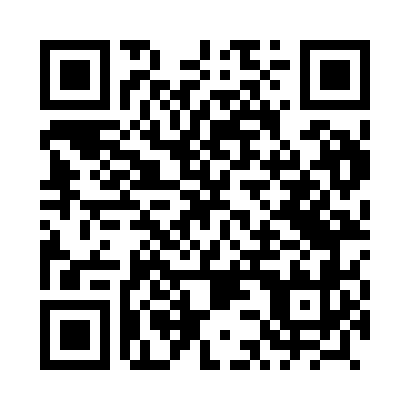 Prayer times for Dorbozy, PolandMon 1 Apr 2024 - Tue 30 Apr 2024High Latitude Method: Angle Based RulePrayer Calculation Method: Muslim World LeagueAsar Calculation Method: HanafiPrayer times provided by https://www.salahtimes.comDateDayFajrSunriseDhuhrAsrMaghribIsha1Mon4:096:0412:324:597:018:492Tue4:066:0212:325:017:028:513Wed4:035:5912:315:027:048:534Thu4:015:5712:315:037:068:555Fri3:585:5512:315:047:078:576Sat3:555:5312:305:057:098:597Sun3:525:5112:305:067:109:028Mon3:505:4912:305:077:129:049Tue3:475:4712:305:087:149:0610Wed3:445:4412:295:107:159:0811Thu3:415:4212:295:117:179:1012Fri3:385:4012:295:127:189:1313Sat3:355:3812:295:137:209:1514Sun3:335:3612:285:147:229:1715Mon3:305:3412:285:157:239:2016Tue3:275:3212:285:167:259:2217Wed3:245:3012:285:177:269:2418Thu3:215:2812:275:187:289:2719Fri3:185:2612:275:197:309:2920Sat3:155:2412:275:207:319:3221Sun3:125:2212:275:217:339:3422Mon3:095:2012:275:227:349:3723Tue3:065:1812:265:237:369:3924Wed3:035:1612:265:247:379:4225Thu3:005:1412:265:257:399:4426Fri2:575:1212:265:267:419:4727Sat2:545:1012:265:277:429:4928Sun2:505:0812:265:287:449:5229Mon2:475:0612:255:297:459:5530Tue2:445:0512:255:307:479:58